Erläuterungen zur Ausfüllung des Antragsformularszur Erteilung einer Spiel-/SchiedsrichterlizenzZur Vereinfachung der Beantragung eines Spielerpasses oder der Anmeldung eines Vereinswechsels wurde vom Deutschen Squash Verband in Zusammenarbeit mit den Landesverbänden ein einheitliches Antragsformular entwickelt. Da die Spiel- oder Wettkampfordnungen der einzelnen Landesverbände nicht immer einheitlich gehalten sind, ist es möglich, dass einige der auf dem Antragsformular abgefragten Daten (z.B. amtliche Meldung bei Ausländern) in Ihrem Landesverband nicht benötigt werden. Einzelheiten hierzu regelt grundsätzlich die Liga- oder Wettkampfordnung Ihres Landesverbandes. Diese steht Ihnen auch gerne bei Rückfragen zur Verfügung. (NRW: Internet http://www.squash.de).Im Folgenden erhalten Sie einige Erläuterungen, welche Sie bitte bei der Ausfüllung des Antragsformulars beachten wollen.	Tragen Sie hier bitte die vollständige postalische Anschrift des für Sie zuständigen Landesverbandes (falls nicht NRW) ein.	Geben Sie bitte Ihren Vereinsnamen sowie die postalische Anschrift an. Zusätzlich vermerken Sie bitte, welches Vereinsmitglied für die Beantragung der Lizenz zuständig ist und wie Ihr Mitglied tagsüber erreichbar ist.	Kreuzen Sie bitte die in Frage kommende Rubrik an.	Die Daten des/der Spielers/Spielerin sind komplett anzugeben. Bei Beantragung einer Spiellizenz bleibt das Feld "Lizenznummer" frei; bei allen anderen Anträgen ist die Lizenznummer in jedem Fall anzugeben.	Dieses Feld ist nur bei einer Lizenzbeantragung für Ausländer auszufüllen. Sie können darauf verzichten, wenn im Spielbetrieb ihres Landesverbandes die so genannte "A-5-Regelung" keine Gültigkeit hat. Hierüber informiert Sie gerne Ihr zuständiger Landesverband.	Diese Rubrik ist von Ihnen nur bei Beantragung eines Vereinswechsels auszufüllen. Geben Sie in diesem Fall bitte die Spielklasse und Liga an, in welcher der/die Spieler/in voraussichtlich eingesetzt werden soll.	Bei Beantragung eines Vereinswechsels geben Sie hier bitte den Namen des abgebenden Vereins und des Landesverbands sowie die Spielklasse und Liga, in welcher der/die Spieler/in eingesetzt wurde, an.	Sofern der von Ihnen beantragte Vereinswechsel eine Kostenerstattung nach sich zieht (Einzelheiten hierzu regeln die Kostenerstattungsordnungen des DSRV, der DSL sowie ggf. der Landesverbände) geben Sie hier bitte die in Frage kommenden Ranglistenpositionen an. Als Grundlage für die Bewertung nach Ranglistenpositionen gelten die zum 15. Juli eines jeden Jahres gültigen Ranglisten.	Ein Kostenbescheid ergeht bei landesverbandsinternen Wechseln durch den Landesverband, bei verbandsübergreifenden Wechseln durch den DSRV und die DSL. Beachten Sie bitte, daß die Frist zur Stellung eines "Härtefall-Antrages" der 15. Juli eines jeden Jahres ist. Der "Härtefall-Antrag" entbindet jedoch nicht von der Zahlung der Kostenerstattung. Sofern der abgebende Verein auf die ihm zustehende Kostenerstattung verzichtet, ist diese Verzichtserklärung in schriftlicher Form dem Antragsformular beizufügen.	Bitte vergewissern Sie sich, daß der/die in Frage kommende Spieler/in die Verpflichtungserklärungen gelesen und verstanden hat. Insbesondere ist der/die Spieler/in davon in Kenntnis zu setzen, daß die Beantragung einer neuen Spiellizenz nicht möglich ist, wenn für den/die gleiche/n Spieler/in in der Vergangenheit bereits ein Spielerpaß/eine Spiellizenz ausgestellt wurde. Ist dies der Fall, so ist der Antrag als Vereinswechsel zu kennzeichnen.	Dieses Antragsformular ist von dem/der Spieler/in mit Vor- und Zuname zu unterzeichnen; bei Jugendlichen unter 18 Jahren auch durch einen Erziehungsberechtigten. Bei diesen Jugendlichen muß ein ärztliches Attest beigefügt werden.	Für Ihren Verein erfolgt eine rechtsverbindliche Unterzeichnung (vertretungsberechtigte Vorstandsmitglieder nach § 26 BGB).Stichtag für die Beantragung eines Vereinswechsels ist bundesweit der 15. Juli.Spieler, deren Pass später beantragt wurde, können nur mit einer besonderen Regelung bzw. eingeschränkt im Ligaspielbetrieb starten.Dieser Antrag kann als Anhang einer eMail geschickt werden, falls das von Verein und Spieler unterschriebene Formular bei der angegebenen zuständigen Person (siehe ) vorliegt. Der beantragende Verein ist verpflichtet, bei Anforderung durch den Verband den unterschriebenen Antrag innerhalb von 24 Stunden an die Geschäftsstelle zu schicken.Adressen der LandesverbändeSquash Rackets Landesverband		Squash VerbandBaden-Württemberg e.V.			Niedersachsen e.V.Brigitte Leuschner				Kirsten FahrenholzBismarckstr.1				Glasstr. 2171093 Weil im Schönbuch			31582 NienburgTel. 07157-5369415				Tel. 05021/894 28 35Fax 07157-5369419				Fax 05021/894 28 35e-mail:  info@squash-bw.de			e-mail: geschaeftsstelle@svn-online.deSquash in Bayern e.V.			Squash LandesverbandPatricia Griebel				Nordrhein-Westfalen e.V.Georg-Brauchle-Ring 93			Bruchfeld 6080992 München				47809 KrefeldTel. 089-15702369				Tel. 0 21 51 / 64 53 781Fax 0911-3084488836				Fax 0911-3084423313e-mail: squash@squash-in-bayern.de		e-mail: nrw@dsqv.deSquash Verband Berlin Brandenburg e.V.		Squashverbund Rheinland-Pfalz-SaarAlexander Korsch				Rheinland-PfalzMarienfelder Str. 65				Gerd Jürgen Hoegner15831 Mahlow-Waldblick			Kannenbäckerweg 14Tel. 03379/2058115				56422 WirgesFax 03379/2058119				Tel. 02602-69934e-mail: info@squash-in-berlin.com		Fax 02602-934226				e-mail: office.rpf@rs-squash.de				Squashverbund Rheinland-Pfalz-SaarSquash Rackets Verband Bremen e.V.		SaarlandHerr Eickworth				Wolfgang SummerJohann-Kühn-Straße 27			Hofenfelsstraße 9728237 Bremen				66482 ZweibrückenTel. 0421-617846, 0172-4240052		Tel. 06332/903585Fax 0421-6194154				Fax 06332/903586e-mail:squash-in-bremen@web.de		e-mail: chef.saar@rs-squash.deHamburger Squash Verband e.V.		Squash Landesverband SachsenFrau Lehmbäcker				Frank NeumannTalstraße 47				Meißner Straße 10820359 Hamburg				01445 RadebeulFax 040-206869				Tel 0351-88827309, 0179-5830054e-Mail: squash-hamburg@t-online.de			Fax 0351-88827311            office@squash-in-hamburg.de		e-mail: frank.neumann@squash-in-sachsen.deHessischer Squash Verband e.V.		Squash Verband Schleswig Holstein e.V.Reinhard Richter				Richy PeckAn den Buchen 4				Im Holt 42 a64546 Mörfelden-Walldorf			23812 WalstadtTel. 06105-76167				Tel 04554-5855Mobil 0172-7871932				Fax 04554-5855 e-mail: geschaeftsstelle@hsqv.de		e-Mail: e.peck@t-online.deDSQV-GeschäftsstelleAmselweg 1046395 BocholtTelefon	0251-9756335E-Mail: office@dsqv.de DSL-GeschäftsstelleGeorg-Brauchle-Ring 9380992 München	Telefon	089-20332072, 0172-9239977    Telefax 0911-30844-44777E-Mail: squash-bundesliga@online.deANTRAGSFORMULARANTRAGSFORMULARANTRAGSFORMULARANTRAGSFORMULARANTRAGSFORMULARANTRAGSFORMULARANTRAGSFORMULARANTRAGSFORMULARANTRAGSFORMULARANTRAGSFORMULARANTRAGSFORMULARANTRAGSFORMULARANTRAGSFORMULARANTRAGSFORMULARANTRAGSFORMULARANTRAGSFORMULARANTRAGSFORMULARANTRAGSFORMULARANTRAGSFORMULARANTRAGSFORMULARANTRAGSFORMULARANTRAGSFORMULARBitte nur mit Schreibmaschine oder direkt inBitte nur mit Schreibmaschine oder direkt inBitte nur mit Schreibmaschine oder direkt inBitte nur mit Schreibmaschine oder direkt inBitte nur mit Schreibmaschine oder direkt inBitte nur mit Schreibmaschine oder direkt inBitte nur mit Schreibmaschine oder direkt inBitte nur mit Schreibmaschine oder direkt inBitte nur mit Schreibmaschine oder direkt inBitte nur mit Schreibmaschine oder direkt inBitte nur mit Schreibmaschine oder direkt inBitte nur mit Schreibmaschine oder direkt inBitte nur mit Schreibmaschine oder direkt inBitte nur mit Schreibmaschine oder direkt inam Computer ausfüllen!am Computer ausfüllen!am Computer ausfüllen!am Computer ausfüllen!am Computer ausfüllen!am Computer ausfüllen!am Computer ausfüllen!am Computer ausfüllen!am Computer ausfüllen!am Computer ausfüllen!am Computer ausfüllen!am Computer ausfüllen!am Computer ausfüllen!am Computer ausfüllen!Absendender Verein:Absendender Verein:Absendender Verein:Absendender Verein:Absendender Verein:Absendender Verein:Absendender Verein:Absendender Verein:Absendender Verein:Absendender Verein:Absendender Verein:Absendender Verein:Absendender Verein:Absendender Verein:Squash Landesverband NW e.V.Squash Landesverband NW e.V.Squash Landesverband NW e.V.Squash Landesverband NW e.V.Squash Landesverband NW e.V.Squash Landesverband NW e.V.Squash Landesverband NW e.V.SC Turnhalle Niederrhein SC Turnhalle Niederrhein SC Turnhalle Niederrhein SC Turnhalle Niederrhein SC Turnhalle Niederrhein SC Turnhalle Niederrhein SC Turnhalle Niederrhein SC Turnhalle Niederrhein SC Turnhalle Niederrhein SC Turnhalle Niederrhein SC Turnhalle Niederrhein SC Turnhalle Niederrhein SC Turnhalle Niederrhein SC Turnhalle Niederrhein Bruchfeld 60Bruchfeld 60Bruchfeld 60Bruchfeld 60Bruchfeld 60Bruchfeld 60Bruchfeld 60Bruchfeld 60Bruchfeld 60Bruchfeld 60Bruchfeld 60Bruchfeld 60Bruchfeld 60Bruchfeld 60Bruchfeld 60Bruchfeld 60Bruchfeld 60Bruchfeld 60Bruchfeld 60Bruchfeld 60Bruchfeld 6047809 Krefeld47809 Krefeld47809 Krefeld47809 Krefeld47809 Krefeld47809 Krefeld47809 Krefeld47809  Krefeld47809  Krefeld47809  Krefeld47809  Krefeld47809  Krefeld47809  Krefeld47809  Krefeld47809  Krefeld47809  KrefeldTelefax: 09 11 – 308 44 233 13Telefax: 09 11 – 308 44 233 13Telefax: 09 11 – 308 44 233 13Telefax: 09 11 – 308 44 233 13Telefax: 09 11 – 308 44 233 13Telefax: 09 11 – 308 44 233 13Telefax: 09 11 – 308 44 233 13Zuständig:Zuständig:Zuständig:Zuständig:Zuständig:Zuständig:Zuständig:Zuständig:Zuständig:Stefan BaumannStefan BaumannStefan BaumannStefan BaumannStefan BaumanneMail: nrw@dsqv.deeMail: nrw@dsqv.deeMail: nrw@dsqv.deeMail: nrw@dsqv.deeMail: nrw@dsqv.deeMail: nrw@dsqv.deeMail: nrw@dsqv.deTelefon:Telefon:Telefon:Telefon:Telefon:Telefon:Telefon:Telefon:Telefon:0151 44612900151 44612900151 44612900151 44612900151 4461290Telefax:Telefax:Telefax:Telefax:Telefax:Telefax:Telefax:Telefax:Telefax:Hiermit beantragen wir dieHiermit beantragen wir dieHiermit beantragen wir dieHiermit beantragen wir dieHiermit beantragen wir dieHiermit beantragen wir dieHiermit beantragen wir dieeMail:eMail:eMail:eMail:eMail:eMail:eMail:eMail:eMail:sbommi@web.desbommi@web.desbommi@web.desbommi@web.desbommi@web.deAusstellung eines SpielerpassesAusstellung eines SpielerpassesAusstellung eines SpielerpassesAusstellung eines SpielerpassesAusstellung eines SpielerpassesAusstellung eines SpielerpassesAusstellung eines SpielerpassesAusstellung einer Zweit-LizenzAusstellung einer Zweit-LizenzAusstellung einer Zweit-LizenzAusstellung einer Zweit-LizenzAusstellung einer Zweit-LizenzAusstellung einer Zweit-LizenzAusstellung einer Zweit-LizenzGenehmigung eines VereinswechselsGenehmigung eines VereinswechselsGenehmigung eines VereinswechselsGenehmigung eines VereinswechselsGenehmigung eines VereinswechselsGenehmigung eines VereinswechselsGenehmigung eines VereinswechselsVornahme einer AdressänderungVornahme einer AdressänderungVornahme einer AdressänderungVornahme einer AdressänderungVornahme einer AdressänderungVornahme einer AdressänderungVornahme einer AdressänderungVornahme einer NamensänderungVornahme einer NamensänderungVornahme einer NamensänderungVornahme einer NamensänderungVornahme einer NamensänderungVornahme einer NamensänderungVornahme einer NamensänderungErteilung einer Ausnahmegenehmigung für JugendlicheErteilung einer Ausnahmegenehmigung für JugendlicheErteilung einer Ausnahmegenehmigung für JugendlicheErteilung einer Ausnahmegenehmigung für JugendlicheErteilung einer Ausnahmegenehmigung für JugendlicheErteilung einer Ausnahmegenehmigung für JugendlicheErteilung einer Ausnahmegenehmigung für JugendlicheErteilung einer Ausnahmegenehmigung für JugendlicheErteilung einer Ausnahmegenehmigung für JugendlicheErteilung einer Ausnahmegenehmigung für JugendlicheErteilung einer Ausnahmegenehmigung für JugendlicheErteilung einer Ausnahmegenehmigung für JugendlicheErteilung einer Ausnahmegenehmigung für JugendlicheErteilung einer Ausnahmegenehmigung für JugendlicheErteilung einer Ausnahmegenehmigung für JugendlicheErteilung einer Ausnahmegenehmigung für Jugendliche(erforderlich bei U17 Spielern die bei den (erforderlich bei U17 Spielern die bei den (erforderlich bei U17 Spielern die bei den (erforderlich bei U17 Spielern die bei den (erforderlich bei U17 Spielern die bei den (erforderlich bei U17 Spielern die bei den (erforderlich bei U17 Spielern die bei den Erwachsenen eingesetzt werden sollen)Erwachsenen eingesetzt werden sollen)Erwachsenen eingesetzt werden sollen)Erwachsenen eingesetzt werden sollen)Erwachsenen eingesetzt werden sollen)Erwachsenen eingesetzt werden sollen)Erwachsenen eingesetzt werden sollen)Spielerdaten (unbedingt vollständig):Spielerdaten (unbedingt vollständig):Spielerdaten (unbedingt vollständig):Spielerdaten (unbedingt vollständig):Spielerdaten (unbedingt vollständig):Spielerdaten (unbedingt vollständig):Spielerdaten (unbedingt vollständig):Neuer bzw. aufnehmender Verein bzw. VereinNeuer bzw. aufnehmender Verein bzw. VereinNeuer bzw. aufnehmender Verein bzw. VereinNeuer bzw. aufnehmender Verein bzw. VereinNeuer bzw. aufnehmender Verein bzw. VereinNeuer bzw. aufnehmender Verein bzw. VereinNeuer bzw. aufnehmender Verein bzw. VereinNeuer bzw. aufnehmender Verein bzw. VereinNeuer bzw. aufnehmender Verein bzw. VereinNeuer bzw. aufnehmender Verein bzw. VereinNeuer bzw. aufnehmender Verein bzw. Vereinder die Zweit-Lizenz beantragt:der die Zweit-Lizenz beantragt:der die Zweit-Lizenz beantragt:der die Zweit-Lizenz beantragt:der die Zweit-Lizenz beantragt:der die Zweit-Lizenz beantragt:der die Zweit-Lizenz beantragt:der die Zweit-Lizenz beantragt:der die Zweit-Lizenz beantragt:der die Zweit-Lizenz beantragt:der die Zweit-Lizenz beantragt:Lizenznummer:Lizenznummer:Lizenznummer:Name:Name:Name:Name:Name:Name:SC Turnhalle NiederrheinSC Turnhalle NiederrheinSC Turnhalle NiederrheinSC Turnhalle NiederrheinSC Turnhalle NiederrheinSC Turnhalle NiederrheinSC Turnhalle NiederrheinSC Turnhalle NiederrheinName:Name:Name:vorgesehene Spielklasse (bitte auswählen):vorgesehene Spielklasse (bitte auswählen):vorgesehene Spielklasse (bitte auswählen):vorgesehene Spielklasse (bitte auswählen):vorgesehene Spielklasse (bitte auswählen):vorgesehene Spielklasse (bitte auswählen):vorgesehene Spielklasse (bitte auswählen):vorgesehene Spielklasse (bitte auswählen):vorgesehene Spielklasse (bitte auswählen):vorgesehene Spielklasse (bitte auswählen):vorgesehene Spielklasse (bitte auswählen):vorgesehene Spielklasse (bitte auswählen):vorgesehene Spielklasse (bitte auswählen):vorgesehene Spielklasse (bitte auswählen):DamenDamenDamenDamenDamenDamenDamenHerrenHerrenVorname:Vorname:Vorname:Senioren/SeniorinnenSenioren/SeniorinnenSenioren/SeniorinnenSenioren/SeniorinnenSenioren/SeniorinnenSenioren/SeniorinnenSenioren/SeniorinnenSenioren/SeniorinnenJugend alle AltersklassenJugend alle AltersklassenJugend alle AltersklassenJugend alle AltersklassenJugend alle AltersklassenJugend alle AltersklassenJugend alle AltersklassenJugend alle AltersklassenJugend alle AltersklassenJugend alle Altersklassengeboren am:geboren am:geboren am:Liga:Liga:Liga:Liga:Liga:Liga:Liga:Staatsangehörigkeit:Staatsangehörigkeit:Staatsangehörigkeit:Staatsangehörigkeit:Staatsangehörigkeit:Staatsangehörigkeit:Alter bzw. abgebender Verein und Landes-Alter bzw. abgebender Verein und Landes-Alter bzw. abgebender Verein und Landes-Alter bzw. abgebender Verein und Landes-Alter bzw. abgebender Verein und Landes-Alter bzw. abgebender Verein und Landes-Alter bzw. abgebender Verein und Landes-Alter bzw. abgebender Verein und Landes-Alter bzw. abgebender Verein und Landes-Alter bzw. abgebender Verein und Landes-Straße:Straße:Straße:Straße:verband bzw. der Heimatvereinverband bzw. der Heimatvereinverband bzw. der Heimatvereinverband bzw. der Heimatvereinverband bzw. der Heimatvereinverband bzw. der Heimatvereinverband bzw. der Heimatvereinverband bzw. der Heimatvereinverband bzw. der Heimatvereinverband bzw. der HeimatvereinPLZ, Wohnort:PLZ, Wohnort:PLZ, Wohnort:Name:Name:Name:Name:Name:Name:Telefon:Telefon:Telefon:Landesverband:Landesverband:Landesverband:Landesverband:Landesverband:Landesverband:Landesverband:Landesverband:Landesverband:Landesverband:eMail:eMail:eMail:eingesetzt in Spielklasse (bitte auswählen):eingesetzt in Spielklasse (bitte auswählen):eingesetzt in Spielklasse (bitte auswählen):eingesetzt in Spielklasse (bitte auswählen):eingesetzt in Spielklasse (bitte auswählen):eingesetzt in Spielklasse (bitte auswählen):eingesetzt in Spielklasse (bitte auswählen):eingesetzt in Spielklasse (bitte auswählen):eingesetzt in Spielklasse (bitte auswählen):eingesetzt in Spielklasse (bitte auswählen):eingesetzt in Spielklasse (bitte auswählen):eingesetzt in Spielklasse (bitte auswählen):eingesetzt in Spielklasse (bitte auswählen):eingesetzt in Spielklasse (bitte auswählen):DamenDamenDamenDamenDamenDamenDamenHerrenHerrenSenioren/SeniorinnenSenioren/SeniorinnenSenioren/SeniorinnenSenioren/SeniorinnenSenioren/SeniorinnenSenioren/SeniorinnenSenioren/SeniorinnenSenioren/SeniorinnenSenioren/SeniorinnenSenioren/SeniorinnenJugend alle AltersklassenJugend alle AltersklassenJugend alle AltersklassenJugend alle AltersklassenJugend alle AltersklassenJugend alle AltersklassenJugend alle AltersklassenJugend alle AltersklassenJugend alle AltersklassenJugend alle AltersklassenSchiedsrichterdaten (falls bekannt)Schiedsrichterdaten (falls bekannt)Schiedsrichterdaten (falls bekannt)Schiedsrichterdaten (falls bekannt)Schiedsrichterdaten (falls bekannt)Schiedsrichterdaten (falls bekannt)Schiedsrichterdaten (falls bekannt)Bitte unbedingt Nachweis beilegen!Bitte unbedingt Nachweis beilegen!Bitte unbedingt Nachweis beilegen!Bitte unbedingt Nachweis beilegen!Bitte unbedingt Nachweis beilegen!Bitte unbedingt Nachweis beilegen!Bitte unbedingt Nachweis beilegen!Liga:Liga:Liga:Liga:Liga:Liga:Liga:C-Grundkurs bis:C-Grundkurs bis:C-Grundkurs bis:C-Grundkurs bis:C-Grundkurs bis:Kostenpflichtiger Wechsel (füllt der SLV NW aus):Kostenpflichtiger Wechsel (füllt der SLV NW aus):Kostenpflichtiger Wechsel (füllt der SLV NW aus):Kostenpflichtiger Wechsel (füllt der SLV NW aus):Kostenpflichtiger Wechsel (füllt der SLV NW aus):Kostenpflichtiger Wechsel (füllt der SLV NW aus):Kostenpflichtiger Wechsel (füllt der SLV NW aus):Kostenpflichtiger Wechsel (füllt der SLV NW aus):Kostenpflichtiger Wechsel (füllt der SLV NW aus):C-Lizenz bis:C-Lizenz bis:C-Lizenz bis:C-Lizenz bis:C-Lizenz bis:Kategorie (füllt der SLV NW aus):Kategorie (füllt der SLV NW aus):Kategorie (füllt der SLV NW aus):Kategorie (füllt der SLV NW aus):Kategorie (füllt der SLV NW aus):Kategorie (füllt der SLV NW aus):Kategorie (füllt der SLV NW aus):Kategorie (füllt der SLV NW aus):Kategorie (füllt der SLV NW aus):Kategorie (füllt der SLV NW aus):Kategorie (füllt der SLV NW aus):Kategorie (füllt der SLV NW aus):Kategorie (füllt der SLV NW aus):Kategorie (füllt der SLV NW aus):Regelkundekurs:Regelkundekurs:Regelkundekurs:Regelkundekurs:Regelkundekurs:Nur bei ausländischen Spielerinnen / Spielern:Nur bei ausländischen Spielerinnen / Spielern:Nur bei ausländischen Spielerinnen / Spielern:Nur bei ausländischen Spielerinnen / Spielern:Nur bei ausländischen Spielerinnen / Spielern:Nur bei ausländischen Spielerinnen / Spielern:Nur bei ausländischen Spielerinnen / Spielern:Ranglistenplatz der Spielerin / des Spielers:Ranglistenplatz der Spielerin / des Spielers:Ranglistenplatz der Spielerin / des Spielers:Ranglistenplatz der Spielerin / des Spielers:Ranglistenplatz der Spielerin / des Spielers:Ranglistenplatz der Spielerin / des Spielers:Ranglistenplatz der Spielerin / des Spielers:Ranglistenplatz der Spielerin / des Spielers:Ranglistenplatz der Spielerin / des Spielers:Ranglistenplatz der Spielerin / des Spielers:Amtlich gemeldetAmtlich gemeldetAmtlich gemeldetAmtlich gemeldetAmtlich gemeldetDSRV-Rangliste (Damen/Herren):DSRV-Rangliste (Damen/Herren):DSRV-Rangliste (Damen/Herren):DSRV-Rangliste (Damen/Herren):DSRV-Rangliste (Damen/Herren):DSRV-Rangliste (Damen/Herren):DSRV-Rangliste (Damen/Herren):DSRV-Rangliste (Damen/Herren):DSRV-Rangliste (Damen/Herren):DSRV-Rangliste (Damen/Herren):DSRV-Rangliste (Damen/Herren):DSRV-Rangliste (Damen/Herren):DSRV-Rangliste (Damen/Herren):seit:seit:seit:seit:seit:DSRV-Jugendrangliste U19:DSRV-Jugendrangliste U19:DSRV-Jugendrangliste U19:DSRV-Jugendrangliste U19:DSRV-Jugendrangliste U19:DSRV-Jugendrangliste U19:DSRV-Jugendrangliste U19:DSRV-Jugendrangliste U19:DSRV-Jugendrangliste U19:DSRV-Jugendrangliste U19:DSRV-Jugendrangliste U19:DSRV-Jugendrangliste U19:DSRV-Jugendrangliste U19:in:in:in:in:in:DSRV-Jugendrangliste U17:DSRV-Jugendrangliste U17:DSRV-Jugendrangliste U17:DSRV-Jugendrangliste U17:DSRV-Jugendrangliste U17:DSRV-Jugendrangliste U17:DSRV-Jugendrangliste U17:DSRV-Jugendrangliste U17:DSRV-Jugendrangliste U17:DSRV-Jugendrangliste U17:DSRV-Jugendrangliste U17:DSRV-Jugendrangliste U17:DSRV-Jugendrangliste U17:DSRV-Jugendrangliste U15:DSRV-Jugendrangliste U15:DSRV-Jugendrangliste U15:DSRV-Jugendrangliste U15:DSRV-Jugendrangliste U15:DSRV-Jugendrangliste U15:DSRV-Jugendrangliste U15:DSRV-Jugendrangliste U15:DSRV-Jugendrangliste U15:DSRV-Jugendrangliste U15:DSRV-Jugendrangliste U15:DSRV-Jugendrangliste U15:DSRV-Jugendrangliste U15:Mit Unterzeichnung dieses Formulars verpflichten wir uns,Mit Unterzeichnung dieses Formulars verpflichten wir uns,Mit Unterzeichnung dieses Formulars verpflichten wir uns,Mit Unterzeichnung dieses Formulars verpflichten wir uns,Mit Unterzeichnung dieses Formulars verpflichten wir uns,Mit Unterzeichnung dieses Formulars verpflichten wir uns,Mit Unterzeichnung dieses Formulars verpflichten wir uns,Mit Unterzeichnung dieses Formulars verpflichten wir uns,Mit Unterzeichnung dieses Formulars verpflichten wir uns,Mit Unterzeichnung dieses Formulars verpflichten wir uns,Mit Unterzeichnung dieses Formulars verpflichten wir uns,Mit Unterzeichnung dieses Formulars verpflichten wir uns,Mit Unterzeichnung dieses Formulars verpflichten wir uns,Mit Unterzeichnung dieses Formulars verpflichten wir uns,Mit Unterzeichnung dieses Formulars verpflichten wir uns,Mit Unterzeichnung dieses Formulars verpflichten wir uns,Mit Unterzeichnung dieses Formulars verpflichten wir uns,Mit Unterzeichnung dieses Formulars verpflichten wir uns,Mit Unterzeichnung dieses Formulars verpflichten wir uns,Mit Unterzeichnung dieses Formulars verpflichten wir uns,1.die Spielregeln, Satzung und Ordnungen des DSRV sowie des zuständigen Landesverbandes, die Spielregeln, Satzung und Ordnungen des DSRV sowie des zuständigen Landesverbandes, die Spielregeln, Satzung und Ordnungen des DSRV sowie des zuständigen Landesverbandes, die Spielregeln, Satzung und Ordnungen des DSRV sowie des zuständigen Landesverbandes, die Spielregeln, Satzung und Ordnungen des DSRV sowie des zuständigen Landesverbandes, die Spielregeln, Satzung und Ordnungen des DSRV sowie des zuständigen Landesverbandes, die Spielregeln, Satzung und Ordnungen des DSRV sowie des zuständigen Landesverbandes, die Spielregeln, Satzung und Ordnungen des DSRV sowie des zuständigen Landesverbandes, die Spielregeln, Satzung und Ordnungen des DSRV sowie des zuständigen Landesverbandes, die Spielregeln, Satzung und Ordnungen des DSRV sowie des zuständigen Landesverbandes, die Spielregeln, Satzung und Ordnungen des DSRV sowie des zuständigen Landesverbandes, die Spielregeln, Satzung und Ordnungen des DSRV sowie des zuständigen Landesverbandes, die Spielregeln, Satzung und Ordnungen des DSRV sowie des zuständigen Landesverbandes, die Spielregeln, Satzung und Ordnungen des DSRV sowie des zuständigen Landesverbandes, die Spielregeln, Satzung und Ordnungen des DSRV sowie des zuständigen Landesverbandes, die Spielregeln, Satzung und Ordnungen des DSRV sowie des zuständigen Landesverbandes, die Spielregeln, Satzung und Ordnungen des DSRV sowie des zuständigen Landesverbandes, die Spielregeln, Satzung und Ordnungen des DSRV sowie des zuständigen Landesverbandes, die Spielregeln, Satzung und Ordnungen des DSRV sowie des zuständigen Landesverbandes, die Spielregeln, Satzung und Ordnungen des DSRV sowie des zuständigen Landesverbandes, insbesondere die Dopingbestimmungen, anzuerkennen;insbesondere die Dopingbestimmungen, anzuerkennen;insbesondere die Dopingbestimmungen, anzuerkennen;insbesondere die Dopingbestimmungen, anzuerkennen;insbesondere die Dopingbestimmungen, anzuerkennen;insbesondere die Dopingbestimmungen, anzuerkennen;insbesondere die Dopingbestimmungen, anzuerkennen;insbesondere die Dopingbestimmungen, anzuerkennen;insbesondere die Dopingbestimmungen, anzuerkennen;insbesondere die Dopingbestimmungen, anzuerkennen;insbesondere die Dopingbestimmungen, anzuerkennen;insbesondere die Dopingbestimmungen, anzuerkennen;insbesondere die Dopingbestimmungen, anzuerkennen;insbesondere die Dopingbestimmungen, anzuerkennen;insbesondere die Dopingbestimmungen, anzuerkennen;insbesondere die Dopingbestimmungen, anzuerkennen;insbesondere die Dopingbestimmungen, anzuerkennen;insbesondere die Dopingbestimmungen, anzuerkennen;insbesondere die Dopingbestimmungen, anzuerkennen;insbesondere die Dopingbestimmungen, anzuerkennen;2.für die / den umseitig genannte/n Spieler/in nur eine Haupt-Lizenz bzw. eine Zweit-Lizenz zu be-für die / den umseitig genannte/n Spieler/in nur eine Haupt-Lizenz bzw. eine Zweit-Lizenz zu be-für die / den umseitig genannte/n Spieler/in nur eine Haupt-Lizenz bzw. eine Zweit-Lizenz zu be-für die / den umseitig genannte/n Spieler/in nur eine Haupt-Lizenz bzw. eine Zweit-Lizenz zu be-für die / den umseitig genannte/n Spieler/in nur eine Haupt-Lizenz bzw. eine Zweit-Lizenz zu be-für die / den umseitig genannte/n Spieler/in nur eine Haupt-Lizenz bzw. eine Zweit-Lizenz zu be-für die / den umseitig genannte/n Spieler/in nur eine Haupt-Lizenz bzw. eine Zweit-Lizenz zu be-für die / den umseitig genannte/n Spieler/in nur eine Haupt-Lizenz bzw. eine Zweit-Lizenz zu be-für die / den umseitig genannte/n Spieler/in nur eine Haupt-Lizenz bzw. eine Zweit-Lizenz zu be-für die / den umseitig genannte/n Spieler/in nur eine Haupt-Lizenz bzw. eine Zweit-Lizenz zu be-für die / den umseitig genannte/n Spieler/in nur eine Haupt-Lizenz bzw. eine Zweit-Lizenz zu be-für die / den umseitig genannte/n Spieler/in nur eine Haupt-Lizenz bzw. eine Zweit-Lizenz zu be-für die / den umseitig genannte/n Spieler/in nur eine Haupt-Lizenz bzw. eine Zweit-Lizenz zu be-für die / den umseitig genannte/n Spieler/in nur eine Haupt-Lizenz bzw. eine Zweit-Lizenz zu be-für die / den umseitig genannte/n Spieler/in nur eine Haupt-Lizenz bzw. eine Zweit-Lizenz zu be-für die / den umseitig genannte/n Spieler/in nur eine Haupt-Lizenz bzw. eine Zweit-Lizenz zu be-für die / den umseitig genannte/n Spieler/in nur eine Haupt-Lizenz bzw. eine Zweit-Lizenz zu be-für die / den umseitig genannte/n Spieler/in nur eine Haupt-Lizenz bzw. eine Zweit-Lizenz zu be-für die / den umseitig genannte/n Spieler/in nur eine Haupt-Lizenz bzw. eine Zweit-Lizenz zu be-für die / den umseitig genannte/n Spieler/in nur eine Haupt-Lizenz bzw. eine Zweit-Lizenz zu be-antragen, diese nicht eigenmächtig auf einen anderen verein zu übertragen;antragen, diese nicht eigenmächtig auf einen anderen verein zu übertragen;antragen, diese nicht eigenmächtig auf einen anderen verein zu übertragen;antragen, diese nicht eigenmächtig auf einen anderen verein zu übertragen;antragen, diese nicht eigenmächtig auf einen anderen verein zu übertragen;antragen, diese nicht eigenmächtig auf einen anderen verein zu übertragen;antragen, diese nicht eigenmächtig auf einen anderen verein zu übertragen;antragen, diese nicht eigenmächtig auf einen anderen verein zu übertragen;antragen, diese nicht eigenmächtig auf einen anderen verein zu übertragen;antragen, diese nicht eigenmächtig auf einen anderen verein zu übertragen;antragen, diese nicht eigenmächtig auf einen anderen verein zu übertragen;antragen, diese nicht eigenmächtig auf einen anderen verein zu übertragen;antragen, diese nicht eigenmächtig auf einen anderen verein zu übertragen;antragen, diese nicht eigenmächtig auf einen anderen verein zu übertragen;antragen, diese nicht eigenmächtig auf einen anderen verein zu übertragen;antragen, diese nicht eigenmächtig auf einen anderen verein zu übertragen;antragen, diese nicht eigenmächtig auf einen anderen verein zu übertragen;antragen, diese nicht eigenmächtig auf einen anderen verein zu übertragen;antragen, diese nicht eigenmächtig auf einen anderen verein zu übertragen;antragen, diese nicht eigenmächtig auf einen anderen verein zu übertragen;3.Vereinswechsel oder Änderungen der persönlichen Spielerdaten sofort der Geschäftsstelle unterVereinswechsel oder Änderungen der persönlichen Spielerdaten sofort der Geschäftsstelle unterVereinswechsel oder Änderungen der persönlichen Spielerdaten sofort der Geschäftsstelle unterVereinswechsel oder Änderungen der persönlichen Spielerdaten sofort der Geschäftsstelle unterVereinswechsel oder Änderungen der persönlichen Spielerdaten sofort der Geschäftsstelle unterVereinswechsel oder Änderungen der persönlichen Spielerdaten sofort der Geschäftsstelle unterVereinswechsel oder Änderungen der persönlichen Spielerdaten sofort der Geschäftsstelle unterVereinswechsel oder Änderungen der persönlichen Spielerdaten sofort der Geschäftsstelle unterVereinswechsel oder Änderungen der persönlichen Spielerdaten sofort der Geschäftsstelle unterVereinswechsel oder Änderungen der persönlichen Spielerdaten sofort der Geschäftsstelle unterVereinswechsel oder Änderungen der persönlichen Spielerdaten sofort der Geschäftsstelle unterVereinswechsel oder Änderungen der persönlichen Spielerdaten sofort der Geschäftsstelle unterVereinswechsel oder Änderungen der persönlichen Spielerdaten sofort der Geschäftsstelle unterVereinswechsel oder Änderungen der persönlichen Spielerdaten sofort der Geschäftsstelle unterVereinswechsel oder Änderungen der persönlichen Spielerdaten sofort der Geschäftsstelle unterVereinswechsel oder Änderungen der persönlichen Spielerdaten sofort der Geschäftsstelle unterVereinswechsel oder Änderungen der persönlichen Spielerdaten sofort der Geschäftsstelle unterVereinswechsel oder Änderungen der persönlichen Spielerdaten sofort der Geschäftsstelle unterVereinswechsel oder Änderungen der persönlichen Spielerdaten sofort der Geschäftsstelle unterVereinswechsel oder Änderungen der persönlichen Spielerdaten sofort der Geschäftsstelle unterBekanntgabe der Lizenznummer zu meldenBekanntgabe der Lizenznummer zu meldenBekanntgabe der Lizenznummer zu meldenBekanntgabe der Lizenznummer zu meldenBekanntgabe der Lizenznummer zu meldenBekanntgabe der Lizenznummer zu meldenBekanntgabe der Lizenznummer zu meldenBekanntgabe der Lizenznummer zu meldenBekanntgabe der Lizenznummer zu meldenBekanntgabe der Lizenznummer zu meldenBekanntgabe der Lizenznummer zu meldenBekanntgabe der Lizenznummer zu meldenBekanntgabe der Lizenznummer zu meldenBekanntgabe der Lizenznummer zu meldenBekanntgabe der Lizenznummer zu meldenBekanntgabe der Lizenznummer zu meldenBekanntgabe der Lizenznummer zu meldenBekanntgabe der Lizenznummer zu meldenBekanntgabe der Lizenznummer zu meldenBekanntgabe der Lizenznummer zu melden4.für jugendliche Spieler ein Attest über die Sporttauglichkeit (nicht älter als 12 Monate) bei zu legen.für jugendliche Spieler ein Attest über die Sporttauglichkeit (nicht älter als 12 Monate) bei zu legen.für jugendliche Spieler ein Attest über die Sporttauglichkeit (nicht älter als 12 Monate) bei zu legen.für jugendliche Spieler ein Attest über die Sporttauglichkeit (nicht älter als 12 Monate) bei zu legen.für jugendliche Spieler ein Attest über die Sporttauglichkeit (nicht älter als 12 Monate) bei zu legen.für jugendliche Spieler ein Attest über die Sporttauglichkeit (nicht älter als 12 Monate) bei zu legen.für jugendliche Spieler ein Attest über die Sporttauglichkeit (nicht älter als 12 Monate) bei zu legen.für jugendliche Spieler ein Attest über die Sporttauglichkeit (nicht älter als 12 Monate) bei zu legen.für jugendliche Spieler ein Attest über die Sporttauglichkeit (nicht älter als 12 Monate) bei zu legen.für jugendliche Spieler ein Attest über die Sporttauglichkeit (nicht älter als 12 Monate) bei zu legen.für jugendliche Spieler ein Attest über die Sporttauglichkeit (nicht älter als 12 Monate) bei zu legen.für jugendliche Spieler ein Attest über die Sporttauglichkeit (nicht älter als 12 Monate) bei zu legen.für jugendliche Spieler ein Attest über die Sporttauglichkeit (nicht älter als 12 Monate) bei zu legen.für jugendliche Spieler ein Attest über die Sporttauglichkeit (nicht älter als 12 Monate) bei zu legen.für jugendliche Spieler ein Attest über die Sporttauglichkeit (nicht älter als 12 Monate) bei zu legen.für jugendliche Spieler ein Attest über die Sporttauglichkeit (nicht älter als 12 Monate) bei zu legen.für jugendliche Spieler ein Attest über die Sporttauglichkeit (nicht älter als 12 Monate) bei zu legen.für jugendliche Spieler ein Attest über die Sporttauglichkeit (nicht älter als 12 Monate) bei zu legen.für jugendliche Spieler ein Attest über die Sporttauglichkeit (nicht älter als 12 Monate) bei zu legen.für jugendliche Spieler ein Attest über die Sporttauglichkeit (nicht älter als 12 Monate) bei zu legen.5.eine Durchschrift dieses Antragsformulars an:eine Durchschrift dieses Antragsformulars an:eine Durchschrift dieses Antragsformulars an:eine Durchschrift dieses Antragsformulars an:eine Durchschrift dieses Antragsformulars an:eine Durchschrift dieses Antragsformulars an:eine Durchschrift dieses Antragsformulars an:eine Durchschrift dieses Antragsformulars an:eine Durchschrift dieses Antragsformulars an:eine Durchschrift dieses Antragsformulars an:eine Durchschrift dieses Antragsformulars an:eine Durchschrift dieses Antragsformulars an:eine Durchschrift dieses Antragsformulars an:eine Durchschrift dieses Antragsformulars an:eine Durchschrift dieses Antragsformulars an:eine Durchschrift dieses Antragsformulars an:eine Durchschrift dieses Antragsformulars an:eine Durchschrift dieses Antragsformulars an:eine Durchschrift dieses Antragsformulars an:eine Durchschrift dieses Antragsformulars an:-den Spielerden Spielerden Spielerden Spielerden Spielerden Spielerden Spielerden Spielerden Spielerden Spielerden Spielerden Spielerden Spielerden Spielerden Spielerden Spielerden Spielerden Spielerden Spieler-den abgebenden verein bzw. den Verein mit der Hauptlizenzden abgebenden verein bzw. den Verein mit der Hauptlizenzden abgebenden verein bzw. den Verein mit der Hauptlizenzden abgebenden verein bzw. den Verein mit der Hauptlizenzden abgebenden verein bzw. den Verein mit der Hauptlizenzden abgebenden verein bzw. den Verein mit der Hauptlizenzden abgebenden verein bzw. den Verein mit der Hauptlizenzden abgebenden verein bzw. den Verein mit der Hauptlizenzden abgebenden verein bzw. den Verein mit der Hauptlizenzden abgebenden verein bzw. den Verein mit der Hauptlizenzden abgebenden verein bzw. den Verein mit der Hauptlizenzden abgebenden verein bzw. den Verein mit der Hauptlizenzden abgebenden verein bzw. den Verein mit der Hauptlizenzden abgebenden verein bzw. den Verein mit der Hauptlizenzden abgebenden verein bzw. den Verein mit der Hauptlizenzden abgebenden verein bzw. den Verein mit der Hauptlizenzden abgebenden verein bzw. den Verein mit der Hauptlizenzden abgebenden verein bzw. den Verein mit der Hauptlizenzden abgebenden verein bzw. den Verein mit der Hauptlizenz-den Deutschen Squash Verband (bei LV übergreifenden Wechseln)den Deutschen Squash Verband (bei LV übergreifenden Wechseln)den Deutschen Squash Verband (bei LV übergreifenden Wechseln)den Deutschen Squash Verband (bei LV übergreifenden Wechseln)den Deutschen Squash Verband (bei LV übergreifenden Wechseln)den Deutschen Squash Verband (bei LV übergreifenden Wechseln)den Deutschen Squash Verband (bei LV übergreifenden Wechseln)den Deutschen Squash Verband (bei LV übergreifenden Wechseln)den Deutschen Squash Verband (bei LV übergreifenden Wechseln)den Deutschen Squash Verband (bei LV übergreifenden Wechseln)den Deutschen Squash Verband (bei LV übergreifenden Wechseln)den Deutschen Squash Verband (bei LV übergreifenden Wechseln)den Deutschen Squash Verband (bei LV übergreifenden Wechseln)den Deutschen Squash Verband (bei LV übergreifenden Wechseln)den Deutschen Squash Verband (bei LV übergreifenden Wechseln)den Deutschen Squash Verband (bei LV übergreifenden Wechseln)den Deutschen Squash Verband (bei LV übergreifenden Wechseln)den Deutschen Squash Verband (bei LV übergreifenden Wechseln)den Deutschen Squash Verband (bei LV übergreifenden Wechseln)-die Deutsche Squash Liga (bei Wechsel in der Bundesliga)die Deutsche Squash Liga (bei Wechsel in der Bundesliga)die Deutsche Squash Liga (bei Wechsel in der Bundesliga)die Deutsche Squash Liga (bei Wechsel in der Bundesliga)die Deutsche Squash Liga (bei Wechsel in der Bundesliga)die Deutsche Squash Liga (bei Wechsel in der Bundesliga)die Deutsche Squash Liga (bei Wechsel in der Bundesliga)die Deutsche Squash Liga (bei Wechsel in der Bundesliga)die Deutsche Squash Liga (bei Wechsel in der Bundesliga)die Deutsche Squash Liga (bei Wechsel in der Bundesliga)die Deutsche Squash Liga (bei Wechsel in der Bundesliga)die Deutsche Squash Liga (bei Wechsel in der Bundesliga)die Deutsche Squash Liga (bei Wechsel in der Bundesliga)die Deutsche Squash Liga (bei Wechsel in der Bundesliga)die Deutsche Squash Liga (bei Wechsel in der Bundesliga)die Deutsche Squash Liga (bei Wechsel in der Bundesliga)die Deutsche Squash Liga (bei Wechsel in der Bundesliga)die Deutsche Squash Liga (bei Wechsel in der Bundesliga)die Deutsche Squash Liga (bei Wechsel in der Bundesliga)-und den abgebenden Landesverband und den abgebenden Landesverband und den abgebenden Landesverband und den abgebenden Landesverband und den abgebenden Landesverband und den abgebenden Landesverband und den abgebenden Landesverband und den abgebenden Landesverband und den abgebenden Landesverband und den abgebenden Landesverband und den abgebenden Landesverband und den abgebenden Landesverband und den abgebenden Landesverband und den abgebenden Landesverband und den abgebenden Landesverband und den abgebenden Landesverband und den abgebenden Landesverband und den abgebenden Landesverband und den abgebenden Landesverband auszuhändigen.auszuhändigen.auszuhändigen.auszuhändigen.auszuhändigen.auszuhändigen.auszuhändigen.auszuhändigen.auszuhändigen.auszuhändigen.auszuhändigen.auszuhändigen.auszuhändigen.auszuhändigen.auszuhändigen.auszuhändigen.auszuhändigen.auszuhändigen.auszuhändigen.auszuhändigen.Wir sind darüber unterrichtet, dass der Spielerpass (falls ausgegeben) Eigentum des LandesverbandesWir sind darüber unterrichtet, dass der Spielerpass (falls ausgegeben) Eigentum des LandesverbandesWir sind darüber unterrichtet, dass der Spielerpass (falls ausgegeben) Eigentum des LandesverbandesWir sind darüber unterrichtet, dass der Spielerpass (falls ausgegeben) Eigentum des LandesverbandesWir sind darüber unterrichtet, dass der Spielerpass (falls ausgegeben) Eigentum des LandesverbandesWir sind darüber unterrichtet, dass der Spielerpass (falls ausgegeben) Eigentum des LandesverbandesWir sind darüber unterrichtet, dass der Spielerpass (falls ausgegeben) Eigentum des LandesverbandesWir sind darüber unterrichtet, dass der Spielerpass (falls ausgegeben) Eigentum des LandesverbandesWir sind darüber unterrichtet, dass der Spielerpass (falls ausgegeben) Eigentum des LandesverbandesWir sind darüber unterrichtet, dass der Spielerpass (falls ausgegeben) Eigentum des LandesverbandesWir sind darüber unterrichtet, dass der Spielerpass (falls ausgegeben) Eigentum des LandesverbandesWir sind darüber unterrichtet, dass der Spielerpass (falls ausgegeben) Eigentum des LandesverbandesWir sind darüber unterrichtet, dass der Spielerpass (falls ausgegeben) Eigentum des LandesverbandesWir sind darüber unterrichtet, dass der Spielerpass (falls ausgegeben) Eigentum des LandesverbandesWir sind darüber unterrichtet, dass der Spielerpass (falls ausgegeben) Eigentum des LandesverbandesWir sind darüber unterrichtet, dass der Spielerpass (falls ausgegeben) Eigentum des LandesverbandesWir sind darüber unterrichtet, dass der Spielerpass (falls ausgegeben) Eigentum des LandesverbandesWir sind darüber unterrichtet, dass der Spielerpass (falls ausgegeben) Eigentum des LandesverbandesWir sind darüber unterrichtet, dass der Spielerpass (falls ausgegeben) Eigentum des LandesverbandesWir sind darüber unterrichtet, dass der Spielerpass (falls ausgegeben) Eigentum des LandesverbandesWir sind darüber unterrichtet, dass der Spielerpass (falls ausgegeben) Eigentum des Landesverbandesist und dass bei Zuwiderhandlungen gegen obige Bestimmungen die Spiellizenz eingezogen werden kann.ist und dass bei Zuwiderhandlungen gegen obige Bestimmungen die Spiellizenz eingezogen werden kann.ist und dass bei Zuwiderhandlungen gegen obige Bestimmungen die Spiellizenz eingezogen werden kann.ist und dass bei Zuwiderhandlungen gegen obige Bestimmungen die Spiellizenz eingezogen werden kann.ist und dass bei Zuwiderhandlungen gegen obige Bestimmungen die Spiellizenz eingezogen werden kann.ist und dass bei Zuwiderhandlungen gegen obige Bestimmungen die Spiellizenz eingezogen werden kann.ist und dass bei Zuwiderhandlungen gegen obige Bestimmungen die Spiellizenz eingezogen werden kann.ist und dass bei Zuwiderhandlungen gegen obige Bestimmungen die Spiellizenz eingezogen werden kann.ist und dass bei Zuwiderhandlungen gegen obige Bestimmungen die Spiellizenz eingezogen werden kann.ist und dass bei Zuwiderhandlungen gegen obige Bestimmungen die Spiellizenz eingezogen werden kann.ist und dass bei Zuwiderhandlungen gegen obige Bestimmungen die Spiellizenz eingezogen werden kann.ist und dass bei Zuwiderhandlungen gegen obige Bestimmungen die Spiellizenz eingezogen werden kann.ist und dass bei Zuwiderhandlungen gegen obige Bestimmungen die Spiellizenz eingezogen werden kann.ist und dass bei Zuwiderhandlungen gegen obige Bestimmungen die Spiellizenz eingezogen werden kann.ist und dass bei Zuwiderhandlungen gegen obige Bestimmungen die Spiellizenz eingezogen werden kann.ist und dass bei Zuwiderhandlungen gegen obige Bestimmungen die Spiellizenz eingezogen werden kann.ist und dass bei Zuwiderhandlungen gegen obige Bestimmungen die Spiellizenz eingezogen werden kann.ist und dass bei Zuwiderhandlungen gegen obige Bestimmungen die Spiellizenz eingezogen werden kann.ist und dass bei Zuwiderhandlungen gegen obige Bestimmungen die Spiellizenz eingezogen werden kann.ist und dass bei Zuwiderhandlungen gegen obige Bestimmungen die Spiellizenz eingezogen werden kann.ist und dass bei Zuwiderhandlungen gegen obige Bestimmungen die Spiellizenz eingezogen werden kann.Datum:Datum: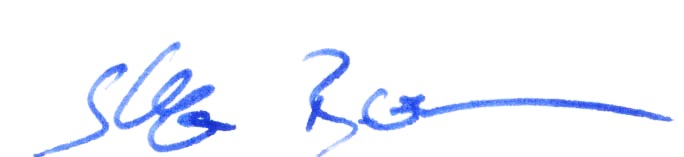 Unterschrift Spieler/inUnterschrift Spieler/inUnterschrift Spieler/inUnterschrift Spieler/inUnterschrift Spieler/inUnterschrift Spieler/inUnterschrift Spieler/inUnterschrift Spieler/inUnterschrift neuer / aufnehmender Verein / Verein Zweit-LizenzUnterschrift neuer / aufnehmender Verein / Verein Zweit-LizenzUnterschrift neuer / aufnehmender Verein / Verein Zweit-LizenzUnterschrift neuer / aufnehmender Verein / Verein Zweit-LizenzUnterschrift neuer / aufnehmender Verein / Verein Zweit-LizenzUnterschrift neuer / aufnehmender Verein / Verein Zweit-LizenzUnterschrift neuer / aufnehmender Verein / Verein Zweit-LizenzUnterschrift neuer / aufnehmender Verein / Verein Zweit-LizenzUnterschrift neuer / aufnehmender Verein / Verein Zweit-LizenzUnterschrift neuer / aufnehmender Verein / Verein Zweit-LizenzUnterschrift neuer / aufnehmender Verein / Verein Zweit-LizenzUnterschrift neuer / aufnehmender Verein / Verein Zweit-LizenzUnterschrift neuer / aufnehmender Verein / Verein Zweit-LizenzMit der Teilnahme unserer Tochter / unseres Sohnes am Spielbetrieb sind wir einverstandenMit der Teilnahme unserer Tochter / unseres Sohnes am Spielbetrieb sind wir einverstandenMit der Teilnahme unserer Tochter / unseres Sohnes am Spielbetrieb sind wir einverstandenMit der Teilnahme unserer Tochter / unseres Sohnes am Spielbetrieb sind wir einverstandenMit der Teilnahme unserer Tochter / unseres Sohnes am Spielbetrieb sind wir einverstandenMit der Teilnahme unserer Tochter / unseres Sohnes am Spielbetrieb sind wir einverstandenMit der Teilnahme unserer Tochter / unseres Sohnes am Spielbetrieb sind wir einverstandenMit der Teilnahme unserer Tochter / unseres Sohnes am Spielbetrieb sind wir einverstandenMit der Teilnahme unserer Tochter / unseres Sohnes am Spielbetrieb sind wir einverstandenMit der Teilnahme unserer Tochter / unseres Sohnes am Spielbetrieb sind wir einverstandenMit der Teilnahme unserer Tochter / unseres Sohnes am Spielbetrieb sind wir einverstandenMit der Teilnahme unserer Tochter / unseres Sohnes am Spielbetrieb sind wir einverstandenMit der Teilnahme unserer Tochter / unseres Sohnes am Spielbetrieb sind wir einverstandenMit der Teilnahme unserer Tochter / unseres Sohnes am Spielbetrieb sind wir einverstandenMit der Teilnahme unserer Tochter / unseres Sohnes am Spielbetrieb sind wir einverstandenMit der Teilnahme unserer Tochter / unseres Sohnes am Spielbetrieb sind wir einverstandenMit der Teilnahme unserer Tochter / unseres Sohnes am Spielbetrieb sind wir einverstandenMit der Teilnahme unserer Tochter / unseres Sohnes am Spielbetrieb sind wir einverstandenMit der Teilnahme unserer Tochter / unseres Sohnes am Spielbetrieb sind wir einverstandenMit der Teilnahme unserer Tochter / unseres Sohnes am Spielbetrieb sind wir einverstandenMit der Teilnahme unserer Tochter / unseres Sohnes am Spielbetrieb sind wir einverstandenUnterschrift eines ErziehungsberechtigtenUnterschrift eines ErziehungsberechtigtenUnterschrift eines ErziehungsberechtigtenUnterschrift eines ErziehungsberechtigtenUnterschrift eines ErziehungsberechtigtenUnterschrift eines ErziehungsberechtigtenUnterschrift eines ErziehungsberechtigtenUnterschrift eines ErziehungsberechtigtenBitte nicht ausfüllen  -  nur für den Landesverband!Bitte nicht ausfüllen  -  nur für den Landesverband!Bitte nicht ausfüllen  -  nur für den Landesverband!Bitte nicht ausfüllen  -  nur für den Landesverband!Bitte nicht ausfüllen  -  nur für den Landesverband!Bitte nicht ausfüllen  -  nur für den Landesverband!Bitte nicht ausfüllen  -  nur für den Landesverband!Bitte nicht ausfüllen  -  nur für den Landesverband!Bitte nicht ausfüllen  -  nur für den Landesverband!Bitte nicht ausfüllen  -  nur für den Landesverband!Bitte nicht ausfüllen  -  nur für den Landesverband!Bitte nicht ausfüllen  -  nur für den Landesverband!Bitte nicht ausfüllen  -  nur für den Landesverband!Bitte nicht ausfüllen  -  nur für den Landesverband!Bitte nicht ausfüllen  -  nur für den Landesverband!Bitte nicht ausfüllen  -  nur für den Landesverband!Bitte nicht ausfüllen  -  nur für den Landesverband!Bitte nicht ausfüllen  -  nur für den Landesverband!Bitte nicht ausfüllen  -  nur für den Landesverband!Bitte nicht ausfüllen  -  nur für den Landesverband!Bitte nicht ausfüllen  -  nur für den Landesverband!EingangsstempelEingangsstempelEingangsstempelEingangsstempelEingangsstempelEingangsstempelEingangsstempelEingangsstempelEingangsstempel